Hans Becker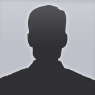 Universitätsstraße 2, 86159 Augsburg0977 99 88 77info@lebenslaufgestalten.dewww.lebenslaufgestalten.deAUSBILDUNG2011-HEUTE	Brad Allen EntertainmentName des Abschluss / Diploms2009 - 2011	Name der Universität	Name des Abschluss / Diploms2007-2009	Name der Universität	Name des Abschluss / DiplomsBERUFLICHER WERDEGANGSummer 2012 	General Assembly, LeipzigProin hendrerit tempus arcu. In hac habitasse platea dictumstSuspendisse potenti. Vivamus vitae massa adipiscing est lacinia sodalesDonec metus massa, mollis vel, tempus placerat, vestibulum condimentum, ligulaNunc lacus metus, posuere eget, lacinia eu, varius quis, liberoAliquam nonummy adipiscing augue2009-2010	Alpha Epsilon Phi, BerlinFusce posuere, magna sed pulvinar ultricies, purus lectus malesuada libero2006-2007	InigralAG, BerlingVivamus a tellusPellentesque habitant morbi tristique senectus et netus et malesuada fames ac turpis egestasProin pharetra nonummy pede. Mauris et orci. Aenean nec lorem. In porttitor. Donec laoreet nonummy augueSusp endisse dui purus, scelerisque an, vulputate vitae, pretium mattis, nunc. Mauris eget neque an sem venenatis eleifend1999-2004	Hewlett Packard, BodenseeFusce aliquet pede non pedeSuspendisse dapibus lorem pellentesque magna. Integer nulla. Donec blandit feugiat ligulaDonec hendrerit, felis et imperdiet euismod, purus ipsum pretium metus, in lacinia nulla nisl eget sapien1998-1999	New Atlanta researchers AG, ZurichDonec ut est in lectus consequat consequat. Etiam eget dui. Aliquam erat volutpat. Sed an lorem in nunc porta tristiqueProin nec augue. Quisque aliquam tempor magna. Pellentesque habitant morbi tristique senectus et netus et malesuada fames ac turpis egestasFÜHRUNGAKTIVITÄTENUNDAUSZEICHNUNGEN2008–2009	Nunc ac magna. Maecenas odio dolor, vulputate vel, auctor ac, accumsan id, felis 2008 -2009	Pellentesque cursus sagittis felis. Pellentesque porttitor2009-2011	Phi velit lacinia egestas auctor, diam eros tempus arcu, nec vulputate augue magna vel2008-2011	Risus. Cras non magna vel ante adipiscing rhoncus2009-2010	Vivamus a mi. Morbi neque. Aliquam erat volutpat2010-2011	Integer ultrices lobortis erosPROFESSIONELLE ZUGEHÖRIGKEITPellentesque habitant morbi tristique senectus et netus et malesuada, 2005 to heute.ZERTIFIKATEProin semper, ante vitae sollicitudin posuere, metus quam iaculis nibhVitae scelerisque nunc massa eget pedePUBLIKATIONENIn in nunc. Class aptent taciti sociosqu ad litora torquent per conubia nostra, per inceptos hymenaeos. Donec ullamcorper fringilla eros. Fusce in sapien eu purus dapibus commodo.